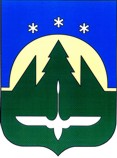 Муниципальное образованиеХанты-Мансийского автономного округа – Югрыгородской округ город  Ханты-МансийскДУМА  ГОРОДА  ХАНТЫ-МАНСИЙСКАРЕШЕНИЕ№ 119-VI РД						  Принято28 апреля 2017 годаО награжденииРассмотрев ходатайство бюджетного учреждения Ханты-Мансийского автономного округа - Югры «Реабилитационный центр для детей и подростков с ограниченными возможностями «Лучик» о представлении к награждению, руководствуясь Решением Думы города Ханты-Мансийска от 30 января 2017 года № 78-VI РД «О наградах города Ханты-Мансийска», частью 1 статьи 69 Устава города Ханты-Мансийска,Дума города Ханты-Мансийска РЕШИЛА:Наградить Благодарственным письмом Думы города Ханты-Мансийска за многолетний добросовестный труд и в связи с празднованием Дня социального работника: ИОРДАН Наталью Михайловну – методиста организационно- методического отделения бюджетного учреждения Ханты-Мансийского автономного округа - Югры «Реабилитационный центр для детей и подростков с ограниченными возможностями «Лучик».ПредседательДумы города Ханты-Мансийска				 	            К.Л. Пенчуков										Подписано								28 апреля 2017 года